Evidenční číslo smlouvy: 21201227Strana: 1 Počet příloh: 1Dodatek č. 2/2017K nájemní smlouvěčíslo 21201227(dále jen „Dodatek")Regionální investiční fond SICAV, a.s. Holušická 2221/3, 148 00 Praha 4 - Chodov 24785920 CZ24785920Bankovní spojení:	Raiffeisenbank	a.s., čís. účtu: xxxSpolečnost je zapsaná v obchodním rejstříku vedeném Městským soudem v Praze, oddíl B, vložka 16792MEI Property Services, s.r.o.Holušická 2221/3, Chodov, 148 00 Praha 4 Mgr. Jan Matulík, jednatel 27164829 CZ27164829Společnost je zapsaná v obchodním rejstříku vedeném Městskýrri soudem v Praze, oddíl C, vložka 101223dále jen „Pronajímatel" aCentrum pro regionální rozvoj České republiky se sídlem:	U Nákladového nádraží 3144/4, 130 00 Praha 3, Strašnicezastoupená:	Ing. Zdeněk Vašák - Generální ředitelIČ:	04095316DIČ:	CZ04095316Plátce DPH:	NeDoručovací adresa: Centrum pro regionální rozvoj České republiky, U Nákladového nádraží 3144/4, 130 00 Praha 3, Strašnicedále jen „Nájemce"společně dále jen „Smluvní strany“Evidenční číslo smlouvy: 21201227Strana: 2 Počet příloh: 1Preambule2.1.S účinností ke dni 12.5.2017 došlo ke změně názvu společnosti vlastníka budov z původního názvu společnosti 1, Regionální investiční fond s proměnným základním kapitálem, a.s. na nový název společnosti 1.Regionální investiční fond SICAV, a.s.Identifikační údaje společnosti počínaje dnem 12.5.2017 jsou tedy následující;1.Regionální investiční fond SICAV, a.s.Holušická 2221/3 Praha 4 - Chodov 148 00IČO; 24785920 DIČ: CZ24785920Předmět Dodatku S účinností od 01.07.2017 uzavírají Pronajímatel a Nájemce Dodatek č. 2/2017 k nájemní smlouvě č. 21201227 ze dne 18.11.2015, ve znění předchozího dodatku (dále jen „Smlouva"). Předmětem Smlouvy je nájem nebytových prostor a parkovacích míst na adrese Málkova 171/2, 779 00 Olomouc. S účinností od 1.7.2017 příloha č.1 tohoto Dodatku nahrazuje přílohu č.1 Smlouvy, a to z důvodu rozšíření poskytovaných služeb spojených s nájmem o službu chlazení prostor. Paušální poplatek za tuto službu se sjednává ve výši 22,- Kč/m^/rok.Závěrečná ustanovení4.1.Ostatní ustanovení Smlouvy zůstávají tímto Dodatkem nedotčena.Dodatek se vyhotovuje ve 3 (třech) vyhotoveních, z nichž každý má platnost originálu, z toho Pronajímatel obdrží 2 (dvě) vyhotovení a Nájemce obdrží 1 (jedno) vyhotovení.4.3.Smluvní strany prohlašují, že si tento Dodatek před jeho podpisem přečetly a že Dodatek uzavřely po vzájemném projednání podle jejich svobodné a pravé vůle, určitě, vážně a srozumitelně.Tento Dodatek nabývá účinnosti dnem 01.07.2017.Přílohami tohoto Dodatku jsou;Příloha č. 1 - Splátkový kalendář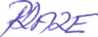 . Splátkový kalendářje daňovým dokladem dle příslušných ustanovení zákona č. 235/2004 Sb„ o daní z přidané hodnoty, v platném zněníNájemné je splatné do 10. dne měsíce a to na účet Pronajímatele:1.Regionální investiční fond SICAV, a.s.Holušická 2221/3,148 00 Praha 4 - Chodovvedený u:	Raiffeisenbank a.s.číslo účtu;	xxx21201227 (variabilní symbol = evidenční číslo daňového dokladu pro kontrolní hlášení DPH)Datum uskutečnění zdanitelného plnění je shodné s datem splatnosti a je následující:Za okamžik řádného splněni se považuje připsání částky za nájemné, služby a média na účet pronajímatele dle následujícího splátkového kalendáře;Rozpis měsíčních plateb za období:	od	1.7.2017	do	31.3.2018Zpracoval:	xxx	Převzal:Dne:	27.6.2017	Dne:Copyright© 1997-2012 Chastia® sj.o., Poprad, Slovenské republika httpy/www.chastia. comPřehled sazeb nájemnéhoVšechny částky jsou uvedeny bez DPHZpracoval;	xxxDne:	27.6.2017Copyright © 1997 - 2012 Chastía® s.r.o.. Poprad. Slovenská republika http://www.chastia.com'říloha Č.1 k dodatku číslo 2/2017 ke smlouvě č.21201227'říloha Č.1 k dodatku číslo 2/2017 ke smlouvě č.21201227'říloha Č.1 k dodatku číslo 2/2017 ke smlouvě č.21201227'říloha Č.1 k dodatku číslo 2/2017 ke smlouvě č.21201227Nájemce:Centrum pro regionální rozvoj České republiky U Nákladového nádraží 3144/4,130 00 Praha 3, Strašnice1C:04095316Nájemce:Centrum pro regionální rozvoj České republiky U Nákladového nádraží 3144/4,130 00 Praha 3, StrašniceDIČ:CZ04095316Platnost od:1.7.2017Kalkulace:mesicniDatumsplatnostiDaň základ0%Daň základ 15%DPH sazba 15%Daň základ 21%DPH sazba 21%Zaokr.Celkem k úhradě CZK10.7.201794 734,0022 647,903 397,1959 213,5112 434,84-0,44192 427,0010.8.201794 734,0022 647,903 397,1959 213,5112 434,84-0,44192 427,0010.9.201794 734,0022 647,903 397,1959 213,5112 434,84-0,44192 427,0010.10.201794 734,0022 647,903 397,1959 213,5112 434,84-0,44192 427,0010.11.201794 734,0022 647,903 397,1959 213,5112 434,84-0,44192 427,0010.12.201794 734,0022 647,903 397,1959 213,5112 434,84-0,44192 427,0010.1.201894 734,0022 647,903 397,1959 213,5112 434,84-0,44192 427,0010.2.201894 734,0022 647,903 397 1959 213,5112 434,84-0,44192 427,0010.3.201894 734,0022 647,903 397,1959 213,5112 434,84-0,44192 427,00Daň základ 0%Daň základ 15%DPH sazba 15%Daň základ21%DPH sazba 21%Celkem v CZKNájem; Kanceláře 6NP -1.2.201715 432,0015 432,00Nájem: Kanceláře 6NP - 25.11.201524 741,3324 741,33Nájem: Kanceláře 7NP - 25.11.201539 486,6739 486,67Nájem: Ostatní prostory 6NP -1.2.20175 156,005 156,00Nájem: Ostatní prostory 6NP - 25.11.20152 373,332 373,33Nájem: Ostatní prostory 7NP - 25.11.20157 544,677 544,67Nájem: Parkovací místa 4 ks3 400,00714,004114,00Média: Teplo - záloha 6NP10 010,801 501,6211 512,42Média: Teplo - záloha 7NP9 891,901 483,7911 375,69Média: Vodné, stočné - záloha 6NP1 380,80207,121 587,92Média: Vodné, stočné - záloha 7NP1 364,40204,661 569,06Média: Elektrická energie - záloha 6NP10 010,802 102,2712113,07Média: Elektrická energie - záloha 7NP9 891,902 077,3011 969,20Služba chlazení vzduchu1 509,86317,071 826,93Služby spojené s nájmem - záloha 6NP9 320,401 957,2811 277,68Služby spojené s nájmem - záloha 7NP9 209,701 934,0411 143,74Služby: Úklid - paušál 6NP7 982,831 676,399 659,23Služby: Úklid - paušál 7NP7 888,021 656,489 544,50Celkem v CZK94 734,0022 647,903 397,1959 213,5112 434,84192 427,44Příloha č.1 k dodatku číslo 2/2017 ke smlouvě č.21201227Příloha č.1 k dodatku číslo 2/2017 ke smlouvě č.21201227Příloha č.1 k dodatku číslo 2/2017 ke smlouvě č.21201227Příloha č.1 k dodatku číslo 2/2017 ke smlouvě č.21201227Nájemce;Centrum pro regionální rozvoj České republiky U Nákladového nádraží 3144/4,130 00 Praha 3, Strašnice1C:04095316Nájemce;Centrum pro regionální rozvoj České republiky U Nákladového nádraží 3144/4,130 00 Praha 3, StrašniceDIČ;CZ04095316Platnost od:1.7.2017Kalkulace:měsíčníod 1.7.2017 do 31.3.2018Sazba v CZK za 1 m2Sazba v CZK za 1 m2Početm2Částka v C2KČástka v C2KSazbaDPHod 1.7.2017 do 31.3.2018za měsícza rokPočetm2za měsícza rokSazbaDPHNájem: Kanceláře 6NP -1.2.2017133,331 600,00115,7415 432,00185 184,000%Nájem: Kanceláře 6NP - 25.11.2015133,331 600,00185,5624 741,33296 896,000%Nájem: Kanceláře 7NP - 25.11.2015133,331 600,00296,1539 486,67473 840,000%Nájem: Ostatní prostory 6NP -1.2.201766,67800,0077,345 156,0061 872,000%Nájem: Ostatní prostory 6NP - 25.11.201566,67800,0035,602 373,3328 480,000%Nájem: Ostatní prostory 7NP - 25.11.201566,67800,00113,177 544,6790 536,000%Nájem: Parkovací místa 4 ks3 400,0040 800,0021 %Média: Teplo - záloha 6NP24,17290,00414,2410 010,80120 129,6015%Média: Teplo - zálolia 7NP24,17290,00409,329 891,90118 702,8015%Média: Vodné, stočné - záloha 6NP3,3340,00414,241 380,8016 569,6015%Média: Vodné, stočné - záloha 7NP3,3340,00409,321 364,4016 372,8015%Média: Elektrická energie - záloha 6NP24,17290,00414,2410 010,80120 129,6021 %Média: Elektrická energie - záloha 7NP24,17290,00409,329 891,90118 702,8021 %Služba chlazení vzduchu1,8322,00823,561 509,8618 118,3221 %Služby spojené s nájmem - záloha 6NP22,50270,00414,249 320,40111 844,8021 %Služby spojené s nájmem - záloha 7NP22,50270,00409,329 209,71110 516,4021 %Služby: Úklid - paušál 6NP19,27231,25414,247 982,8395 793,9821 %Služby: Úklid - paušál 7NP19,27231,25409,327 888,0294 656,2221 %CelkemCelkemCelkemCelkem176 595,422 119 144,92